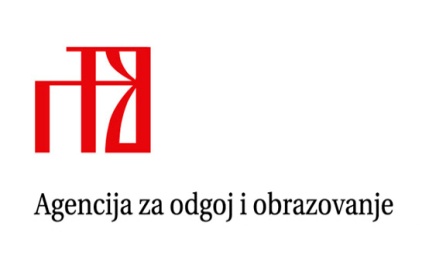 Stručni skup za voditelje ŽSV-a učitelja/nastavnika biologije/geografijeDiseminacija rezultata projekta ”Poboljšanje sustava stručnog usavršavanja odgojno-obrazovnih radnika”Voditeljice: dr. sc. Diana Garašić i Vesna Milić, dipl. geografZagreb, 24. travnja 2014.PROGRAM Vrijeme Tema Predavač10.00-10.15Uvodna riječ Diana GarašićVesna Milić10.15-10.45Poboljšanje sustava stručnog usavršavanjaDiana Garašić10.45-11.15Analiza postojećeg AZOO sustava stručnog usavršavanja odgojno-obrazovnih radnika i procjene potreba za stručnim usavršavanjeDiana Garašić11.15-11.45Strategija stručnog usavršavanja za profesionalni razvoj odgojno-obrazovnih radnika (2014-2020) – nacrtDiana Garašić11.45-12.45Predstavljanje programa e-učenjaVesna Milić12.45-13.45Pauza za ručak13.45-14.45Zapažanja o problemima u nastavnoj praksiVesna Milić14.45-16.00Predstavljanje rada voditelja ŽSV-a u sadašnjem mandatuVoditelji ŽSV-a učitelja/nastavnika geografije